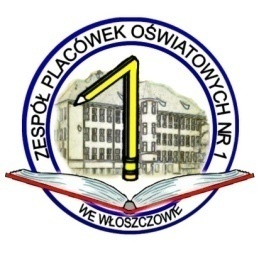 DODATKOWE DNI WOLNE w Publicznym Gimnazjum nr 1 we Włoszczowiew roku szkolnym 2017/2018Na podstawie:rozporządzenia Ministra Edukacji Narodowej z dnia 5 października 2010r. zmieniającego rozporządzenie w sprawie organizacji roku szkolnego (Dziennik Ustaw z 6 października 2010 nr 186 poz. 1245)dodatkowymi dniami wolnymi od zajęć edukacyjnych w roku szkolnym2016/2017 są:2 maja 2018r.1 czerwca 2018r.18-20 kwietnia 2018r. (nie dotyczy klas trzecich: klasy trzecie przystępują w tych dniach do egzaminów zewnętrznych)19-21 czerwca 2018r. W dniach, o których powyżej mowa, szkoła zorganizuje dla uczniów zajęciaopiekuńcze.Dyrektor ZPO 1 we WłoszczowieIwona Gieroń